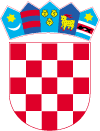 Gradsko vijeće KLASA: 400-11/24-01/1URBROJ: 2186-9-02-24-1Lepoglava, 16.05.2024. godine	Na temelju odredbe članka 22. Statuta Grada Lepoglave („Službeni vjesnik Varaždinske županije“ broj 64/20 i 18/21) i članka 17. Poslovnika Gradskog vijeća Grada Lepoglave („Službeni vjesnik Varaždinske županije“ broj 18/21), Gradsko vijeće Grada Lepoglave na 23. sjednici održanoj 16.05.2024. godine, prihvaća IZVJEŠĆE O IZVRŠENJUPrograma raspodjele sredstava za potrebe socijalne skrbi za 2023. godinuI.Gradsko vijeće Grada Lepoglave na 12. sjednici održanoj 21.12.2022. godine donijelo je Program raspodjele sredstava za potrebe socijalne skrbi za 2023. godinu, koji je objavljen u „Službenom vjesniku Varaždinske županije“ broj 130/22. Prve Izmjene Programa raspodjele sredstava za potrebe socijalne skrbi za 2023. godinu donijelo je Gradsko vijeće Grada Lepoglave na 14. sjednici održanoj dana 03.04.2023. godine („Službeni vjesnik Varaždinske županije“ broj 34/23). Druge Izmjene Programa raspodjele sredstava za potrebe socijalne skrbi za 2023. godinu donijelo je Gradsko vijeće Grada Lepoglave na 20. sjednici održanoj dana 20.12.2023. godine („Službeni vjesnik Varaždinske županije“ broj 120/23).	Ukupna sredstva planirana Programom raspodjele sredstava za potrebe socijalne skrbi za 2023. godinu realizirana su u sljedećih iznosima i za sljedeće namjene:II.	Ovo Izvješće o izvršenju Programa raspodjele sredstava za potrebe socijalne skrbi za 2023. godinu objavit će se u „Službenom vjesniku Varaždinske županije“.				PREDSJEDNIK GRADSKOG VIJEĆA									    Robert DukarićRed. brojNamjenaPlan 2023. (€)Izvršenje 2023. (€)Podmirenje troškova stanovanja18.000,0017.895,17Sufinanciranje prehrane učenika u osnovnim školama660,000,00Jednokratne novčane pomoći34.000,0030.188,17Božićni pokloni za djecu do 12 g. starosti3.320,003.069,44Potpore za novorođeno dijete39.820,0039.820,00Pomoć osobama starije životne dobi25.000,0016.500,00Podmirenje troškova pogreba1.330,00348,25Sufinanciranje troškova usluge „Pomoć u kući“22.560,0022.560,00Poboljšanje zdravstvenog  standarda građana13.270,009.267,00Oslobođenje plaćanja komunalnog otpada-staračka domaćinstva16.000,0014.109,20Trošak financiranja vreća za pelene2.500,002.035,1413.Djelatnost Crvenog križa10.620,0010.620,00UKUPNOUKUPNO187.080,00           166.412,37